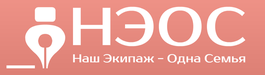 Наш девиз: «Собраться вместе – начало. Остаться вместе – прогресс. Работать вместе – успех»